110年大衛體育盃全國網球排名精英錦標賽(N-4)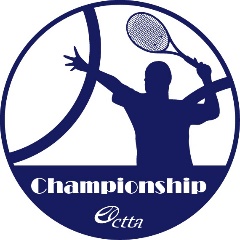 競賽規程執行長：宋定聰 連絡電話:02-2772-0298 裁判長：王凌華 聯絡電話：0920-728-606宗     旨：配合政府推廣全民體育，發展網球運動，提供優秀球員比賽機會，
           相互琢磨球技，以增加比賽經驗，提昇技術水準，爭取國際成績，
           並憑以排定球員成績名次，作為選拔國家代表隊之依據。指導單位：教育部體育署、中華奧林匹克委員會、中華民國體育運動總會主辦單位：中華民國網球協會贊助單位：大衛體育用品公司、科正國際健康事業有限公司、緯創運動行銷有限
          公司 、旭鴻國際運動用品股份有限公司       比賽用球: 2021中華網協指定用球Dunlop澳網比賽球比賽時間：110年11月8日(週一)起至11月13日(週六) 止。比賽地點：臺北市網球中心(9面硬地)。地    址：台北市內湖區民權東路六段208號。比賽項目：男子單打，女子單打。報名資格：110年10月網協公佈全國單打排名，男前48名、女前32名者。
          【不符合排名資格者，請勿報名】十一、報名時間：即日起至110年10月24日（週日）24:00止。十二、報名辦法：報名費單打每人600元(本會會員500元)，本會會員係指已加入本會並繳交入會費及當年年費者。(如報名後未參賽，所繳報名費用於扣除相關行政作業所需支出後退還餘款)。採用中華民國網球協會網路報名系統登錄報名。110年10月26日(週二)公佈接受名單，報名後請與上本會官網確認報名資料。報名後因故無法參賽者，應於比賽11月3日(三)中午12：00前自行上網填寫退賽表單(全國網球錦標賽報名取消申請Google表單)向本會申請退賽，超過時間請假者，除因傷退賽者外（須有醫生證明），其他理由均不接受，並須補繳報名費(兩者皆需，凡有欠繳報名費者將禁賽6個月)；報名選手如有欠費，未於報名截止前繳清者，不予列入抽籤。全國網球錦標賽報名取消申請Google表單連結如下：https://forms.gle/qX2agnajVTcnruBk7特別事項：大會已為本活動投保公共意外責任險及運動員保險含死亡、傷殘及醫療給付，報名選手須確實斟酌個人健康狀況，經醫師確認適合參賽；若賽會期間因個人因素引發意外事故，大會除盡力協助外，不負任何法律責任。。有關虛報年齡、冒名頂替參賽選手之懲處：本會基於信任選手並養成選手之榮譽感，故比賽時並未強制查驗選手身份及資格；若經查證屬實確定係虛報年齡、冒名頂替者，以賽完之成績取消並處以禁賽一年之處分，其指導教練第一次警告、第二次將取消其教練資格，並禁止參加本會所主辦之各項講習會。十三、會外賽簽名報到時間：
     男子110年11月8日上午08:30~09:00截止。
     女子110年11月9日上午08:30~09:00截止。
  選手如無親自簽名報到，不得參賽，報到時間截止後立即抽籤。
   ※報名未被接受之選手，可在該組比賽當天09:00前至裁判長處登記候補。
      (如有選手未依規定報到，依候補名單並在規定時間內簽到者之順位依序遞補）十四、比賽辦法：       單打賽： 會內男子32籤，女子16籤。依報名截止，男子前16名、女子前8名，直接進入會內賽。男子會外賽16籤，取8名進入會內賽。女子會外賽8籤，取4名進入會內賽。會外賽球員依最新排名順序錄取。       (6) 會內賽種子球員第一輪輪空。    ● 種子球員以110年11月全國最新排名為依據。
＊本會賦予:
   ●網協公佈110年10月青少年16歲排名，男女各一名會外賽外卡，以最高排
    名優先入取(如無向本會申請視同放棄資格，依排名依序遞補)。
   ●網協公佈110年10月青少年18歲排名，男女各一名會外賽外卡，以最高排
    名者優先入取(如無向本會申請視同放棄資格，依排名依序遞補)。    ※大衛體育盃外卡申請Google表單連結如下：   
        https://forms.gle/5XURE8rVuBWjEuQo8(5)比賽制度：會外賽及會內第一輪採一盤八局制，八平時採7分決勝局，
             會內第二輪開始均採三盤二勝制，六平時採7分決勝局。十五、比賽規則：
    (ㄧ)中華民國網球協會審定之最新網球規則。
    (二)中華民國網球協會球員行為準則。十六、積分規定：十七、服裝規定：球員服裝上之商標應合乎球員行為準則之規定。十八、裁判規定：準決賽起設主審一人，其餘比賽則安排巡場裁判。十九、比賽資訊：
   (一)凡本次之相關資訊均將在網協網站中公佈，請隨時上網查詢。
   (二)單位需要公假單請假，請自行上網協網站下載列印，一律不核發公假單。 二十、懲罰：本賽會將強力執行中華民國網球協會球員行為準則之以下條例：
      (一)球員於比賽時間發佈後，逾時十五分鐘未出場者，判該球員棄權。
      (二)比賽球員之家長、教練、老師、隊員進入球場、場邊、看台，在比賽進
          行任何方式的指導，判其在場球員，第一次警告，第二次罰分，第三次
          罰一局或判失格。二十一、獎勵： 各組獎金：男女各組前三名，由本會頒發獎狀。※ 國內選手將依所得稅法扣繳10%稅額後發放，並開立扣繳憑單申報所。二十二、其他依據性別平等教育法第21條、性騷擾防治法第13條及性別工作平等法第13條規定，工作人員或參賽者若於活動期間遭受到性騷擾可向本會出申訴，性騷擾之申訴得以言詞或書面提出，若以言詞為申訴者，應作成紀錄，經向申訴人朗讀或使閱覽，確認其內容無誤後，由其簽名或蓋章，且申訴文件缺漏未補正者，應給予14日補正期間。申訴電話：02-2772-0298申訴傳真：02-2771-1696申訴信箱：ctta.ctta@msa.hinet.net遭受性騷擾申訴時應載明下列事項：申訴人姓名、住居所、聯絡電話、申訴日期。有代理人者，應檢附委任書，並載明其姓名、住居所、聯絡電話。申訴之事實及內容。為防範新型冠狀病毒傳染，參賽選手、教練及家長請務必配合以下規定，說明如下:請遵守國家防疫規定及該場館防疫措施，不符合規定者不得進入場館。請選手全程配戴口罩並保持安全社交距離。本賽事不開放觀眾進場。賽事期間，請遵照中央及地方各項最新防疫規定始得出賽。二十三、本競賽規程尚經教育部體育署110年 月 日臺教體署競(三)字第號函備查，
        如完成後有未盡事宜或賽會需要修正，裁判長得經執行長同意後公告實施。簽 數冠軍亞軍S.FQ.F2R1RQ2Q1PQ3PQ2PQ1會內32籤11085552814864321會內16籤85552814---642---21會內8籤552814---8221---賽事如遇不可抗拒因素至多得延賽一次，如延賽後尚無法如期舉行完畢，將沒收比賽，已完成的賽程算到晉級該輪積分，未完成的賽程則以該輪的積分計算。
(如有特殊狀況將以專案處理)未勝一場不予給分賽事如遇不可抗拒因素至多得延賽一次，如延賽後尚無法如期舉行完畢，將沒收比賽，已完成的賽程算到晉級該輪積分，未完成的賽程則以該輪的積分計算。
(如有特殊狀況將以專案處理)未勝一場不予給分賽事如遇不可抗拒因素至多得延賽一次，如延賽後尚無法如期舉行完畢，將沒收比賽，已完成的賽程算到晉級該輪積分，未完成的賽程則以該輪的積分計算。
(如有特殊狀況將以專案處理)未勝一場不予給分賽事如遇不可抗拒因素至多得延賽一次，如延賽後尚無法如期舉行完畢，將沒收比賽，已完成的賽程算到晉級該輪積分，未完成的賽程則以該輪的積分計算。
(如有特殊狀況將以專案處理)未勝一場不予給分賽事如遇不可抗拒因素至多得延賽一次，如延賽後尚無法如期舉行完畢，將沒收比賽，已完成的賽程算到晉級該輪積分，未完成的賽程則以該輪的積分計算。
(如有特殊狀況將以專案處理)未勝一場不予給分賽事如遇不可抗拒因素至多得延賽一次，如延賽後尚無法如期舉行完畢，將沒收比賽，已完成的賽程算到晉級該輪積分，未完成的賽程則以該輪的積分計算。
(如有特殊狀況將以專案處理)未勝一場不予給分賽事如遇不可抗拒因素至多得延賽一次，如延賽後尚無法如期舉行完畢，將沒收比賽，已完成的賽程算到晉級該輪積分，未完成的賽程則以該輪的積分計算。
(如有特殊狀況將以專案處理)未勝一場不予給分賽事如遇不可抗拒因素至多得延賽一次，如延賽後尚無法如期舉行完畢，將沒收比賽，已完成的賽程算到晉級該輪積分，未完成的賽程則以該輪的積分計算。
(如有特殊狀況將以專案處理)未勝一場不予給分賽事如遇不可抗拒因素至多得延賽一次，如延賽後尚無法如期舉行完畢，將沒收比賽，已完成的賽程算到晉級該輪積分，未完成的賽程則以該輪的積分計算。
(如有特殊狀況將以專案處理)未勝一場不予給分賽事如遇不可抗拒因素至多得延賽一次，如延賽後尚無法如期舉行完畢，將沒收比賽，已完成的賽程算到晉級該輪積分，未完成的賽程則以該輪的積分計算。
(如有特殊狀況將以專案處理)未勝一場不予給分賽事如遇不可抗拒因素至多得延賽一次，如延賽後尚無法如期舉行完畢，將沒收比賽，已完成的賽程算到晉級該輪積分，未完成的賽程則以該輪的積分計算。
(如有特殊狀況將以專案處理)未勝一場不予給分賽事如遇不可抗拒因素至多得延賽一次，如延賽後尚無法如期舉行完畢，將沒收比賽，已完成的賽程算到晉級該輪積分，未完成的賽程則以該輪的積分計算。
(如有特殊狀況將以專案處理)未勝一場不予給分男    子    組男    子    組男    子    組男    子    組女     子     組 女     子     組 女     子     組 第一名55,00055,0001位第一名55,0001位第二名25,00025,0001位第二名25,0001位第三名15,00015,0002位第三名15,0002位第五名7,5007,5004位第五名7,0004位第九名2,7502,7508位總獎金總獎金30萬30萬30萬30萬30萬